Госавтоинспекция напоминает о недопустимости нахождения за рулем в нетрезвом состоянии
Госавтоинспекция Межмуниципального отдела МВД России «Ленинск-Кузнецкий» обращается ко всем участникам дорожного движения и призывает не только исключить факты управления транспортным средством в состоянии опьянения, но и не оставаться равнодушными к проблеме пьянства за рулём, своевременно информировать полицию о водителях, которые ведут себя на дороге неадекватно.
За текущий год на территории обслуживания ОГИБДД зафиксировано 4 ДТП с участием водителей, с признаками опьянения.
С начала 2024 сотрудники Госавтоинспекции в ходе ежедневной работы, а также во время проведения профилактических рейдов и по сообщениям граждан, ставших очевидцами нарушений пьяными водителями, пресечено более 50 нарушений нетрезвыми водителями. Так, накануне в ходе надзора за дорожным движением сотрудники ГИБДД межмуниципального отдела МВД России «Ленинск-Кузнецкий  остановили для проверки автомобиль «Тойота ». Управлял автомобилем 38-летний местный житель. В ходе проверки инспекторы установили, что мужчина находился в состоянии опьянения, что подтвердили результаты алкотестера, согласно которым уровень алкоголя в крови водителя составил 0,811 мг/л. Полицейские отстранили его от управления, а автомобиль поместили на специальную охраняемую стоянку.
В отношении нарушителя инспекторы составили протокол по ч. 1 ст. 12.8 КоАП РФ «Управление транспортным средством водителем, находящимся в состоянии опьянения». Материалы по факту управления транспортом в состоянии алкогольного опьянения направлены на рассмотрение в суд. Данное правонарушение влечет наложение административного штрафа в размере 30 000 рублей с лишением права управления транспортными средствами на срок до 2 лет.  Кроме того,  водитель был привлечён к ответственности согласно ч. 2 ст. 12.3 КоАП РФ «Управление транспортом водителем, не имеющим при себе документов на право управления транспортом», за данное нарушение предусмотрен штраф в размере 500 рублей.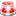 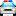 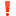 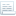 
Начальник ОГИБДД Межмуниципального отдела МВД России «Ленинск-Кузнецкий» подполковник полиции Каличкин А.М.